                              Apostle Dr. Cint GilstrapP.O BOX 391263SNELLVILLE, GEORGIA 30039                        Email:cintgilstrapministries@gmail.com  * Website:cintgilstrapministries.comCint Gilstrap Evangelistic International Ministries  Additional Information: ________________________________________________________________________________________________________________________________________________________________GENERAL INFORMATIONGENERAL INFORMATIONName of Church / Company:	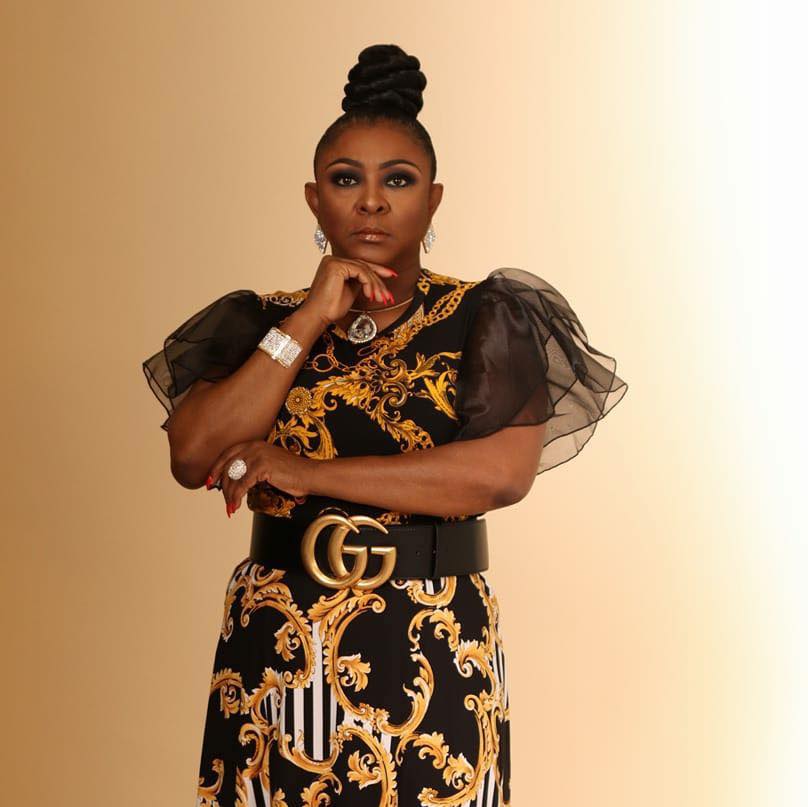 Name of Pastor(s) / Contact Person(s):Pastor(s) / Contact Person’s Email:Assistant’s Name:Assistant’s Email:Contact Phone #:SPEAKING INFORMATIONSPEAKING INFORMATIONDate(s) of Event:Purpose of Event:Schedule & Duration of Performance Times:Speaking Topic:Estimated Number of Attendees:Can you supply: Fiji Water (before & after Service) & Mixed Fruit after service?Attire:Normal Budgeted Honorarium for this type of Event:What time would you expect Dr. Cint Gilstrap to arrive? TRAVEL INFORMATIONTRAVEL INFORMATIONLocation and Address of Event Site:Nearest Airport:Distance to Airport from Speaking Location:In accordance with Ephesians 5:3, Dr. Cint Gilstrap never travels alone. Would you be willing to cover flight costs for another person?ADDITIONAL INFORMATIONADDITIONAL INFORMATION